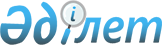 Об определении порядка и размера возмещения затрат на обучение на дому детей с ограниченными возможностями из числа инвалидов по индивидуальному учебному плану
					
			Утративший силу
			
			
		
					Решение маслихата района имени Габита Мусрепова Северо-Казахстанской области от 30 октября 2015 года № 38-6. Зарегистрировано Департаментом юстиции Северо-Казахстанской области 25 ноября 2015 года № 3474. Утратило силу решением маслихата района имени Габита Мусрепова Северо-Казахстанской области от 13 ноября 2019 года № 53-1
      Сноска. Утратило силу решением маслихата района имени Габита Мусрепова Северо-Казахстанской области от 13.11.2019 № 53-1 (вводится в действие со дня его первого официального опубликования).
      В соответствии с подпунктом 4) статьи 16 Закона Республики Казахстан от 11 июля 2002 года "О социальной и медико-педагогической коррекционной поддержке детей с ограниченными возможностями", маслихат района имени Габита Мусрепова Северо-Казахстанской области РЕШИЛ:
       1. Определить порядок на возмещение затрат на обучение на дому детей с ограниченными возможностями из числа инвалидов:
       1) возмещение затрат на обучение производится государственным учреждением "Отдел занятости и социальных программ района имени Габита Мусрепова Северо-Казахстанской области";
       2) возмещение затрат на обучение детей с ограниченными возможностями (кроме детей-инвалидов, находящихся на полном государственном обеспечении) предоставляется одному из родителей или иным законным представителям детей с ограниченными возможностями;
       3) возмещение затрат на обучение назначается с месяца обращения, при признании необходимости обучения ребенка с ограниченными возможностями на дому, указанного в заключении психолого-медико-педагогической консультации;
       4) при наступлении обстоятельств, повлекших прекращение возмещения затрат (достижение ребенком-инвалидом восемнадцати лет, смерть ребенка-инвалида, снятие инвалидности, в период обучения ребенка-инвалида в доме интернате или санаторной школе, перемена места жительства ребенка-инвалида), выплата прекращается с месяца, следующего за тем, в котором наступили соответствующие обстоятельства.
       2. Определить размер возмещения затрат на обучение на дому детей с ограниченными возможностями из числа инвалидов по индивидуальному учебному плану ежеквартально на каждого ребенка в размере 6,5 месячных расчетных показателей.
       3. Признать утратившим силу решение маслихата района имени Габита Мусрепова Северо-Казахстанской области от 29 июля 2015 года № 37-5 "Об определении порядка и размера возмещения затрат на обучение на дому детей с ограниченными возможностями из числа инвалидов по индивидуальному учебному плану" (зарегистрировано в Реестре государственной регистрации нормативных правовых актов под № 3348 от 19 августа 2015 года, опубликовано 25 августа 2015 года в информационно-правовой системе нормативных правовых актов Республики Казахстан "Әділет").
       4. Настоящее решение вводится в действие по истечении десяти календарных дней после дня его первого официального опубликования.
					© 2012. РГП на ПХВ «Институт законодательства и правовой информации Республики Казахстан» Министерства юстиции Республики Казахстан
				
      Председатель ХХХVІІІ сессии 
маслихата района 
имени Габита Мусрепова 
Северо-Казахстанской области

И. Гроот

      Cекретарь маслихата района 
имени Габита Мусрепова 
Северо-Казахстанской области

Б. Искакова
